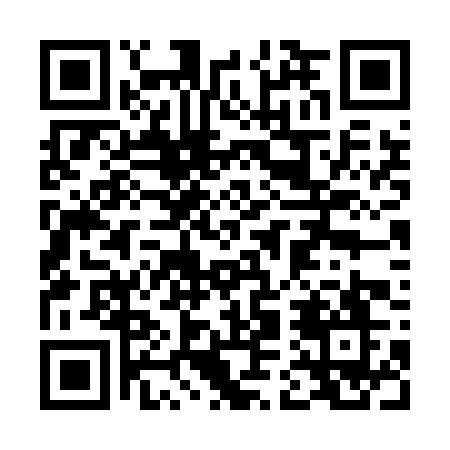 Prayer times for Tres Arroyos, ArgentinaWed 1 May 2024 - Fri 31 May 2024High Latitude Method: NonePrayer Calculation Method: Muslim World LeagueAsar Calculation Method: ShafiPrayer times provided by https://www.salahtimes.comDateDayFajrSunriseDhuhrAsrMaghribIsha1Wed6:147:4412:583:506:127:372Thu6:157:4512:583:496:117:363Fri6:157:4512:583:486:107:354Sat6:167:4612:583:476:097:345Sun6:177:4712:583:466:087:336Mon6:187:4812:583:456:077:327Tue6:187:4912:583:446:067:318Wed6:197:5012:583:436:057:309Thu6:207:5112:573:436:047:2910Fri6:217:5212:573:426:037:2911Sat6:217:5312:573:416:027:2812Sun6:227:5412:573:406:017:2713Mon6:237:5412:573:406:007:2614Tue6:247:5512:573:395:597:2615Wed6:247:5612:573:385:587:2516Thu6:257:5712:573:385:587:2417Fri6:267:5812:583:375:577:2418Sat6:267:5912:583:365:567:2319Sun6:278:0012:583:365:557:2320Mon6:288:0012:583:355:557:2221Tue6:288:0112:583:355:547:2122Wed6:298:0212:583:345:537:2123Thu6:308:0312:583:345:537:2024Fri6:308:0412:583:335:527:2025Sat6:318:0412:583:335:527:2026Sun6:328:0512:583:325:517:1927Mon6:328:0612:583:325:517:1928Tue6:338:0712:583:315:507:1829Wed6:348:0712:593:315:507:1830Thu6:348:0812:593:315:497:1831Fri6:358:0912:593:305:497:18